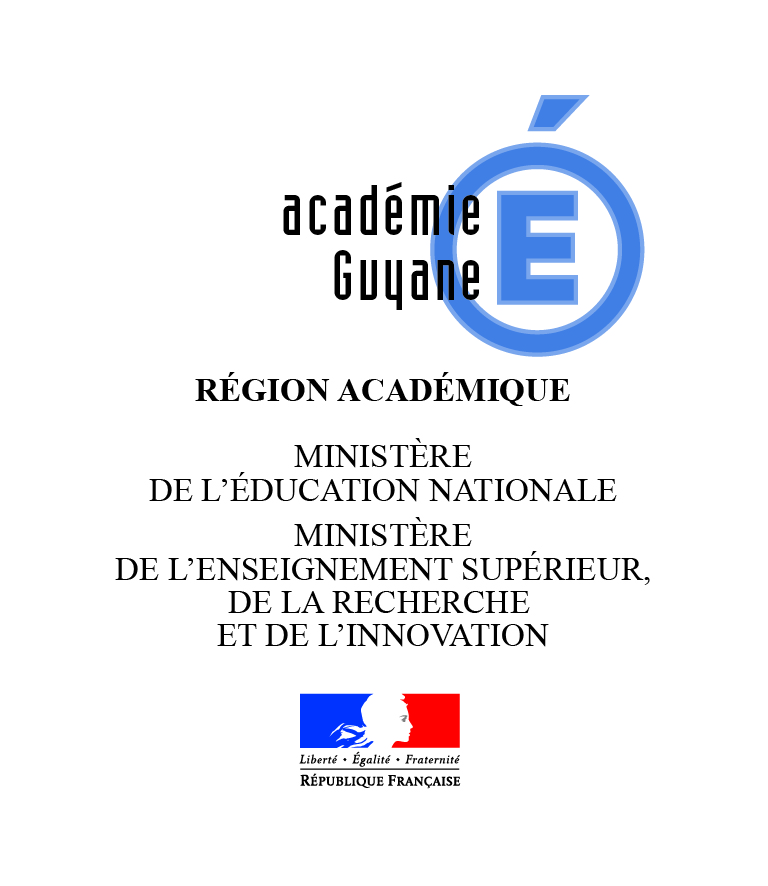 PROCEDURE D’AFFECTATION EN CLASSE DE 6èmeRentrée scolaire : septembre 2018Admission et affectation en classe de 6ème vers un collège publicVotre enfant est scolarisé dans un établissement hors académie de GuyaneSe rapprocher du SAIO – Rectorat de Guyane BP 6011 – 97306 CAYENNE CEDEX : 0594 27 20 61                       : 0594 27 20 02	             saio@ac-guyane.frMuni des pièces suivantes :Une demande d’affectation adressée à Monsieur le Recteur, à l’attention de la Cheffe du SAIO, comportant les coordonnées de la famille (téléphone, portable, Email)La copie intégrale du livret de famille, ou l’extrait d’acte de naissanceLe justificatif de domicile dans l’académie de GuyaneL’exéat (certificat de radiation)En cas de divorce : le jugement de tutelleEn cas de mutation : l’ordre de mutation.